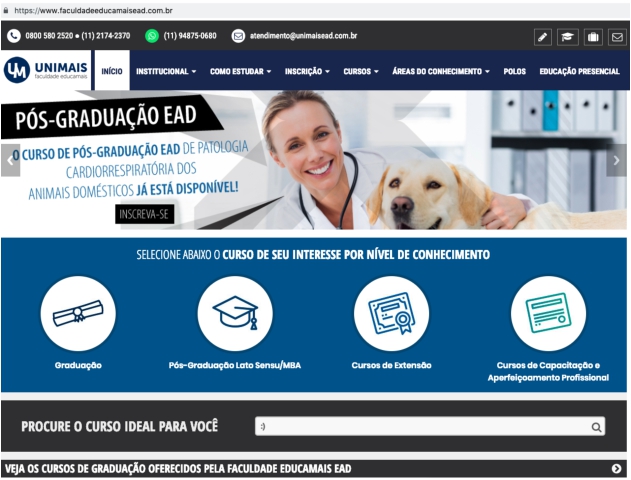 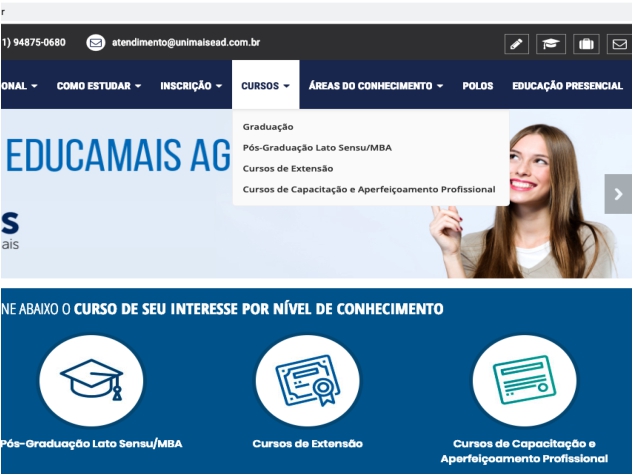 Passo a passo matrícula de aluno SISEJUFE Entrar no site: www.faculdadeeducamais.com.brEscolhe a modalidade de curso: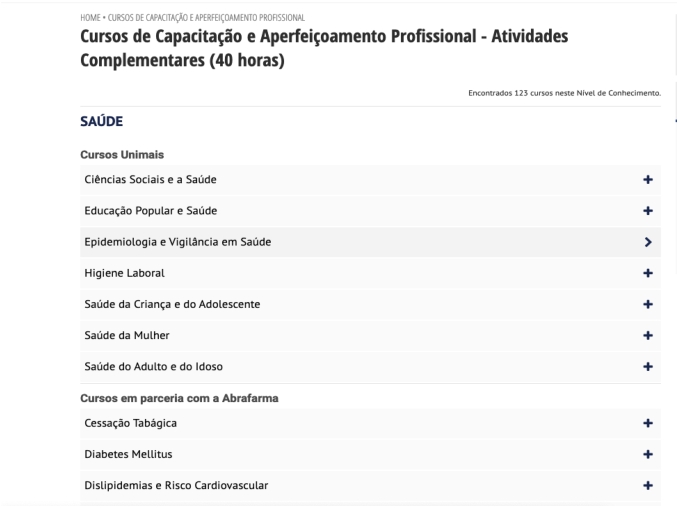 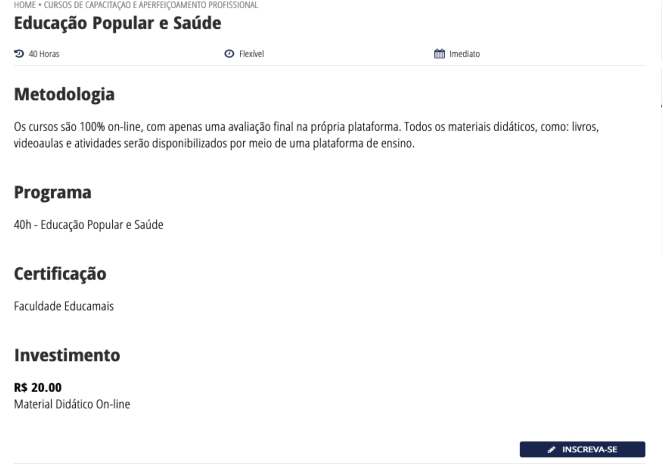 No caso de curso livre:Escolhe o curso que quer fazer: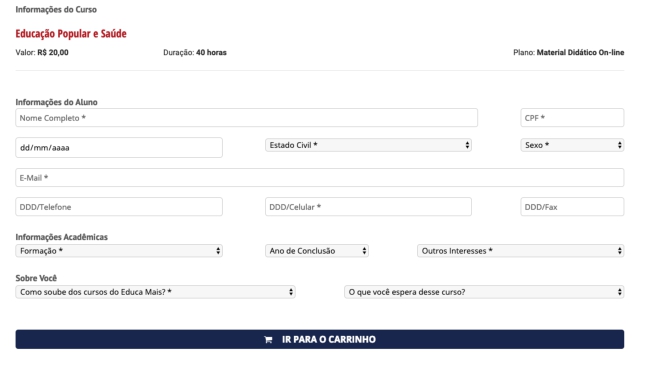 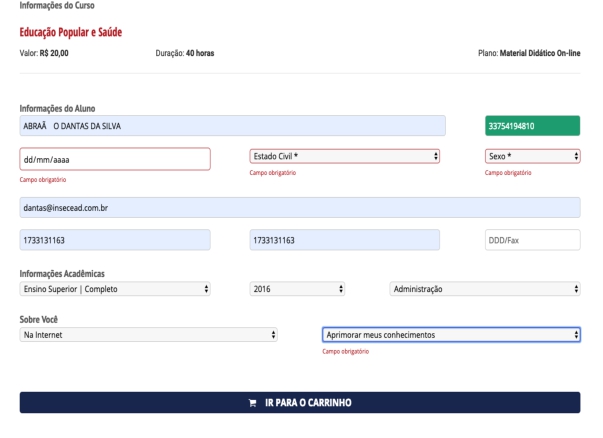 Preenche o cadastro de inscrição:Depois clica em “Ir para carrinho”: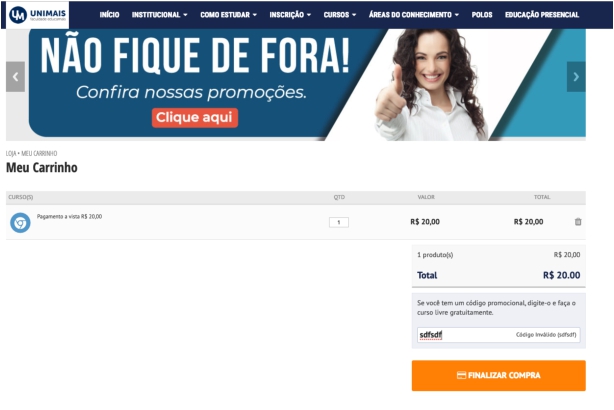 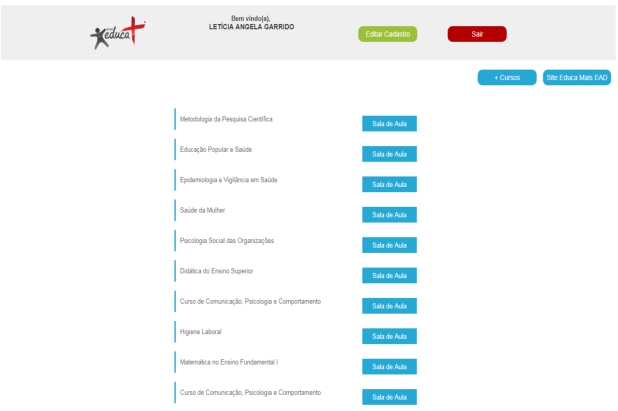 Você receberá um código promocional, é só inserir nessa área:Após a inserção, a área do aluno será liberada com o curso escolhido. É só iniciar os estudos.